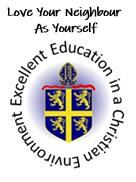 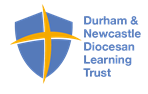 Within all curriculum areas we ensure that all children are able to access the curriculum including those with SEN and be appropriately challenged. Thank you for your continued support,Mrs Ridley@MrsRidley_y6Curriculum AreaCoverageEnglishThis term Year 6 will be reading ‘The Hunger Games’ by Suzanne Collins. Our focus in reading will support children to draw and justify inference such as inferring characters’ feelings, thoughts and motives from their actions. We will also look at a range of different texts to identify themes and conventions, in order to produce a wide range of writing. MathematicsThis term Year 6 will consolidate calculation methods and apply their knowledge to reasoning and problem solving. ScienceThis term Year 6 will cover a topic on Electricity, focusing on components in a circuit and how cell power can impact these. The children will also use recognised symbols to represent circuits in a diagram. The final topic the children will cover is Animals including Humans where learning will focus on the human circulatory system, diet and lifestyle and how human and animal bodies transport nutrients. Religious EducationTopic focus:What did Jesus do?What difference does the Resurrection make for Christians? What kind of king is Jesus?What does it mean for a Jewish person to follow God?ComputingThis term our children will focus their learning on Digital Literacy skills. The children will explore the World Wide Web, researching and searching for specific information, presenting their findings using a range of skills. The children will also complete a celebratory My Journey presentation including a range of content such as: sound, images, video and media. History Geography Art and DesignOur children will explore the question, ‘Who were more advanced: the Maya or Vikings?’ The children will compare the two societies and find differences between the non-European society and British history. MusicMusic this term is being led by Apollo Arts and children will be looking at how to read and write music. They will also be given the opportunity to play various instruments.P.E.In P.E., children will be developing transferrable skills in cricket and athletics. Mr Rodgers will be delivering our athletics sessions and Mrs Ridley will teach cricket skills. Our P.E. days are Monday (Mr Rodgers PM) and Friday (Mrs Ridley PM). FrenchThe children will be developing their French vocabulary throughout the term, focusing on different elements of the French language. French will be taught by Mr Tinjod .HomeworkSuperhero Test practice (your child is aware of their focus)Spellings to be completed weekly (given on a Tuesday)ReadingPlus x 3 books per week at homeOn occasions, children will be asked to complete ‘talk homework’ where they should gather information from people at home about a particular subject and this will be used within lessons. 